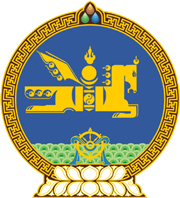 МОНГОЛ УЛСЫН ХУУЛЬ2020 оны 01 сарын 30 өдөр                                                                  Төрийн ордон, Улаанбаатар хотАЙМАГ, НИЙСЛЭЛ, СУМ, ДҮҮРГИЙН ИРГЭДИЙН ТӨЛӨӨЛӨГЧДИЙН ХУРЛЫН СОНГУУЛИЙН ТУХАЙ ХУУЛИЙГ ДАГАЖ МӨРДӨХ ЖУРМЫН ТУХАЙ1 дүгээр зүйл.Аймаг, нийслэл, сум, дүүргийн иргэдийн Төлөөлөгчдийн Хурлын сонгуулийн тухай /Шинэчилсэн найруулга/ хууль хүчин төгөлдөр болсон өдрөөс эхлэн Сонгуулийн тухай хуулийн Орон нутгийн Хурлын сонгуультай холбогдсон бүлэг, зүйл, хэсэг, заалтыг хүчингүй болсонд тооцно. 2 дугаар зүйл.Аймаг, нийслэл, сум, дүүргийн иргэдийн Төлөөлөгчдийн Хурлын сонгуулийн тухай /Шинэчилсэн найруулга/ хууль хүчин төгөлдөр болсон өдрөөс эхлэн дагаж мөрдөнө. 		МОНГОЛ УЛСЫН 		ИХ ХУРЛЫН ДАРГА			    Г.ЗАНДАНШАТАР 